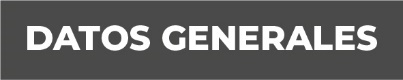 Nombre Adriana Sosa MedinaGrado de Escolaridad Licenciatura En DerechoCédula Profesional  2579139Teléfono de Oficina 272 7212930. Ext. 107Correo Electrónico  Formación Académica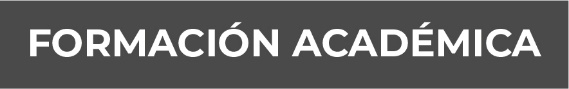 1989-1993	FACULTAD DE DERECHO		UNIVERSIDAD VERACRUZANA		XALAPA, VER1988-1989	PROPEDEUTICO		UNIVERSIDAD VERACRUZANATrayectoria Profesional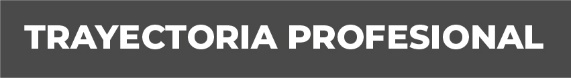 2006-2014	OFICIAL SECRETARIA  DE LA AGENCIA 1ª DEL MINISTERIO PUBLICO  INVESTIGADORA  DE ORIZABA, VER.NOVIEMBRE 2014-MAYO 2015  HABILITADA COMO AGENTE DEL MINISTERIO PUBLICO  MUNICIPAL DE IXTACZOQUITLAN, VER.MAYO 2015 A LA FECHA FISCAL CON RESIDENCIA EN EL MUNICIPIO DE  IXTACZOQUITLAN, VER. Conocimiento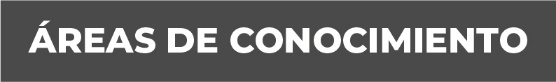 Derecho Penal y Procesal PenalDerecho constitucionalAmparo